I Mini NiagaraMT-42071  - Web: https://viaje.mt/bfbb4 días y 3 nochesDesde $879 USD | CPL + 499 IMP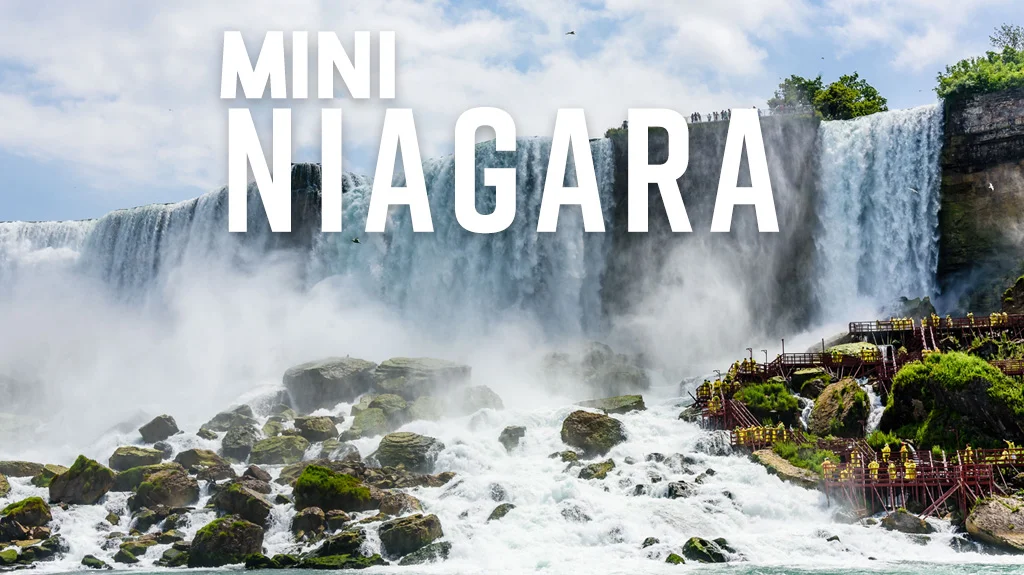 Incluye vuelo conI SALIDAS                    Salidas para el año 2024Marzo: 09, 23Abril 20Mayo 4,11,18,25Junio 1,8,15,22,29Julio 6,13,20,27Agosto 3,10,17,24,31Septiembre 7,14,21,28Octubre 5,12,19,26Noviembre 2Salidas para el año 2025Marzo 8,22I PAISESEstados Unidos.I CIUDADESNew York, Niagara Falls.I ITINERARIODíA 01 MéXICO - NEW YORKPresentarse en el aeropuerto de La Ciudad de México mínimo con 3 hrs, para tomar su vuelo con destino a New York. Traslado a su hotel. Resto del día libre. Alojamiento.DíA 02 NEW YORK  - NIáGARA FALLSPor la mantilde;ana salida hacia Niagara Falls. La ruta recorre los estados de Pennsylvania y New York cruzando los Montes Apalache. Llegada en las últimas horas de la tarde. Acorde a la temporada realizaremos el paseo del barco Maid of the Mist (Mayo a Octubre) indistintamente en este dia o al siguiente. Alojamiento.DíA 03 NIAGARA FALLS  - NEW YORKPor la mantilde;ana completaremos la visita de las Cataratas del Niagara, donde visitaremos la represa hidroeléctrica, Parque Niagara y el Lago Ontario. A la hora indicada salida hacia la ciudad de Nueva York donde llegaremos a últimas horas de la tarde. Alojamiento  DíA 04NEW YORK  - MéXICOA la hora indicada traslado al Aeropuerto de New York para tomar su vuelo con destino a la Ciudad de México.I TARIFASIMPUESTOS Y SUPLEMENTOS -  Precios por persona en USD. -  Los precios cambian constantemente, así que te sugerimos la verificación de estos, y no utilizar este documento como definitivo. -  Consulta suplemento por temporada alta. -  Habitación en ocupación máxima para 4 personas. Consulte otras opciones de hospedaje.I HOTELESPrecios vigentes hasta el 22/03/2025I EL VIAJE INCLUYE  ● Vuelo redondo México-New York-México  ● Traslado de llegada y salida   ● 01 noche de hospedaje en Niagara Falls  ● 02 noches de hospedaje en New York  ● Crucero Maid of the Mist (Opera de Mayo a Octubre)I EL VIAJE NO INCLUYE  ● IMPUESTOS DE $ 499 USD POR PERSONA  ● Gastos personales, Seguros de asistencia, Servicios no especificados. Equipaje documentado y asientos. Algunos hoteles pueden cobrar un resort fee al pasajero directo en el destino, dependiendo del hotel va de 13 hasta 52 usd por noche por habitación.POLÍTICAS DE CONTRATACIÓN Y CANCELACIÓNhttps://www.megatravel.com.mx/contrato/01-bloqueos-astromundo.pdfPrecios indicados en USD, pagaderos en Moneda Nacional al tipo de cambio del día.Los precios indicados en este sitio web, son de carácter informativo y deben ser confirmados para realizar su reservación ya que están sujetos a modificaciones sin previo aviso.VISAESTADOS UNIDOS DE AMÉRICA:El trámite de la VISA AMERICANA se realiza estrictamente de manera personal.No existe autorización de ninguna índole para la intermediación en la presentación de una solicitud de visa a través de un tercero o con un representante.Esta condición aplica para Mega Travel y en general para cualquier agencia de viajes.Para mayor información acerca del trámite de visa americana puede consultarla directamente en el portal de internet de la Embajada en México de los Estados Unidos de América: https://mx.usembassy.gov/es/visas-es/turismo-y-visitantes/como-solicitar-la-visa/REQUISITOS PARA INGRESAR A ESTADOS UNIDOSPasaporte deberá contar con al menos 6 meses de vigencia posteriores a la fecha de regreso.Visa americana vigentePor disposición oficial de las autoridades estadounidenses ya no necesario presentar el esquema de vacunación completa ni la carta jurada para ingresar al país.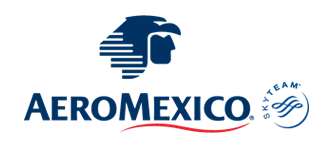 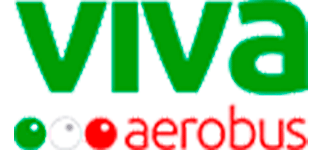 TARIFAS 2024TARIFAS 2024TARIFAS 2024TARIFAS 2024TARIFAS 2024TARIFAS 2024FECHASCPLTRIPLEDOBLESGLMNRMarzo 9, 23$ 879$ 939$ 1,069$ 1,469$ 759Abril 20			Mayo 4,11,18,25			Junio 1,8,15,22,29			Julio 6,13,20,27			Agosto 3,10,17,24,31			Septiembre 7,14,21,28			Octubre 5,12,19,26			Noviembre 2$ 969$ 1,029$ 1,159$ 1,559$ 839TARIFAS 2025TARIFAS 2025TARIFAS 2025TARIFAS 2025TARIFAS 2025TARIFAS 2025FECHASCPLTRIPLEDOBLESGLMNRMarzo 8, 22$ 969$ 1,029$ 1,159$ 1,559$ 839Impuestos aéreos$499HOTELES PREVISTOS O SIMILARESHOTELES PREVISTOS O SIMILARESHOTELES PREVISTOS O SIMILARESHOTELES PREVISTOS O SIMILARESHOTELCIUDADTIPOPAíSHoliday Inn Niagara FallsNiagara FallsTuristaE.UThe Manhattan Times SquareNew YorkTuristaE.Uésta es la relación de los hoteles prevista en este circuito, sujeta a cambios por razones operativas y de períodos de eventos o temporadas altas, en las que se podría alojar en localidades cercanasésta es la relación de los hoteles prevista en este circuito, sujeta a cambios por razones operativas y de períodos de eventos o temporadas altas, en las que se podría alojar en localidades cercanasésta es la relación de los hoteles prevista en este circuito, sujeta a cambios por razones operativas y de períodos de eventos o temporadas altas, en las que se podría alojar en localidades cercanasésta es la relación de los hoteles prevista en este circuito, sujeta a cambios por razones operativas y de períodos de eventos o temporadas altas, en las que se podría alojar en localidades cercanas